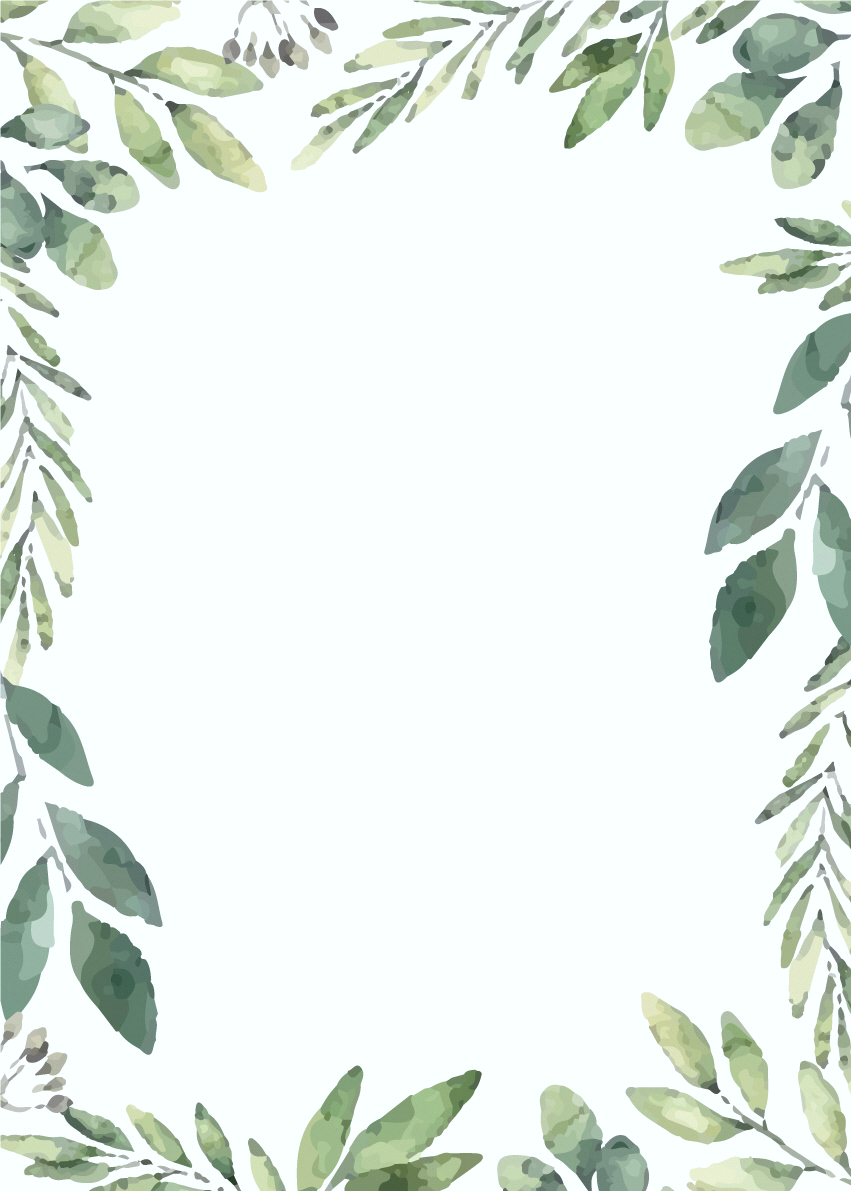 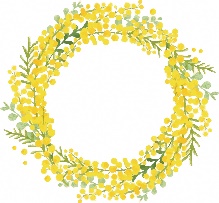 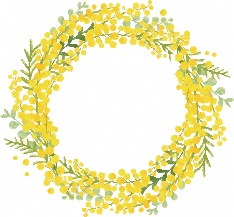 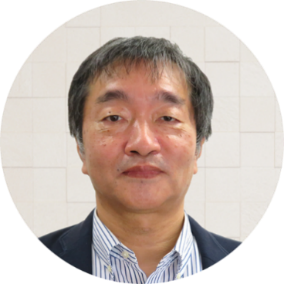 参加ご希望の方はお電話、FAX、メールでお申込みください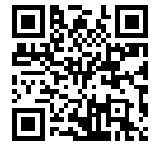 ご記入いただいた個人情報は、責任を持って管理し、講演会に係る受付事務以外には使用いたしません。　　　　※申し込み締切：令和6年１月12日（金）17時まで令和5年度「沖縄市暮らしの中のお宝発表会」参加申込書令和5年度「沖縄市暮らしの中のお宝発表会」参加申込書（ふりがな）氏名※複数名でお申し込みの場合、代表者名と「その他〇人」と人数表記をお願いします。ご連絡先※日中、連絡の取れる番号のご記入をお願いいたします。（携帯・自宅・職場）/（　　　　　　―　　　　―　　　　　　　）団体名※職場等の団体で参加される際、ご記入ください。